BiomarCaRE Final Report (01 October 2011 to 31 March 2016)FINAL Workpackage Report for WP X(template 12.04.2016)Guidelines for the Workpackage Coordinator:Please provide a publishable summary report for the workpackage as plain text (without formatting). You can refer to figures and tables but those need to be provided as own file because the text is uploaded into an online form without the possibility of formatting (as plain text).Do not exceed 2 to 3 pages text.This summary will be publically available. Confidential information should be omitted or masked.Submit to Erik (erik.werner@rns4u.com). by May 9th 2016.Description of the main S&T results<text>Potential Impact (including also socio-economic impact and wider social implications of the project so far)<text>Main dissemination activitiesDo not replicate the complete list of publications but highlight major dissemination and exploitation activities for this workpackage.<text>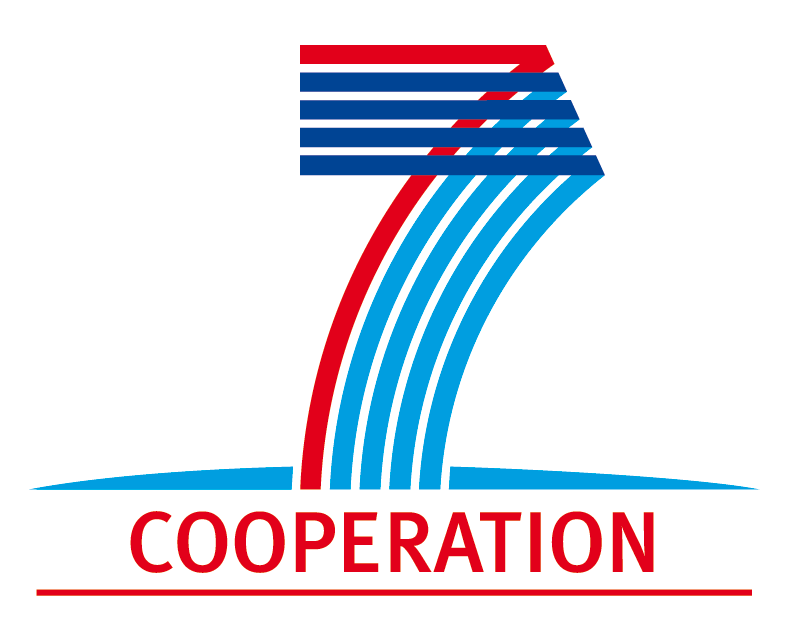 BiomarCaRE     Biomarker for Cardiovascular Risk Assessment in Europe7th Framework Programme Collaborative Project, Grant Agreement No. HEALTH-F2-2011-278913